 2023 PROJE DÖNEMİ
 ERASMUS+ STAJ HAREKETLİLİĞİ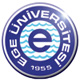 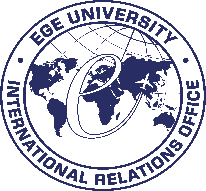 (Lisans Check List)        Ad Soyad:	 T.C. Kimlik / Y.U. No:Öğrenci No: 			 	Bölüm+Fakülte: Staj Yapılacak Ülke:Kurum: Staj Durumu (müfredata göre):		 Zorunlu		 Zorunlu Değil Telefon:					 Yeşil pasaportum var.
E-posta:							
Acil durumda ulaşılacak aile bireyi (Ad-Soyad, Yakınlık Derecesi ve Telefon): ASİL  HİBESİZ   YEDEKTEN ASİLE ÇEKİLME   FERAGAT ÜLKE/KURUM DEĞİŞİKLİĞİYURT DIŞINA ÇIKMADAN ÖNCE TAMAMLANACAK BELGELER:
 İmzalı mühürlü Kabul Mektubu Fakülte YKK Onaylı Learning Agreement for Traineeships belgesi Euro Hesap Cüzdanı fotokopisi	 Halkbank Bornova merkez dışındaki hesaplar için dilekçe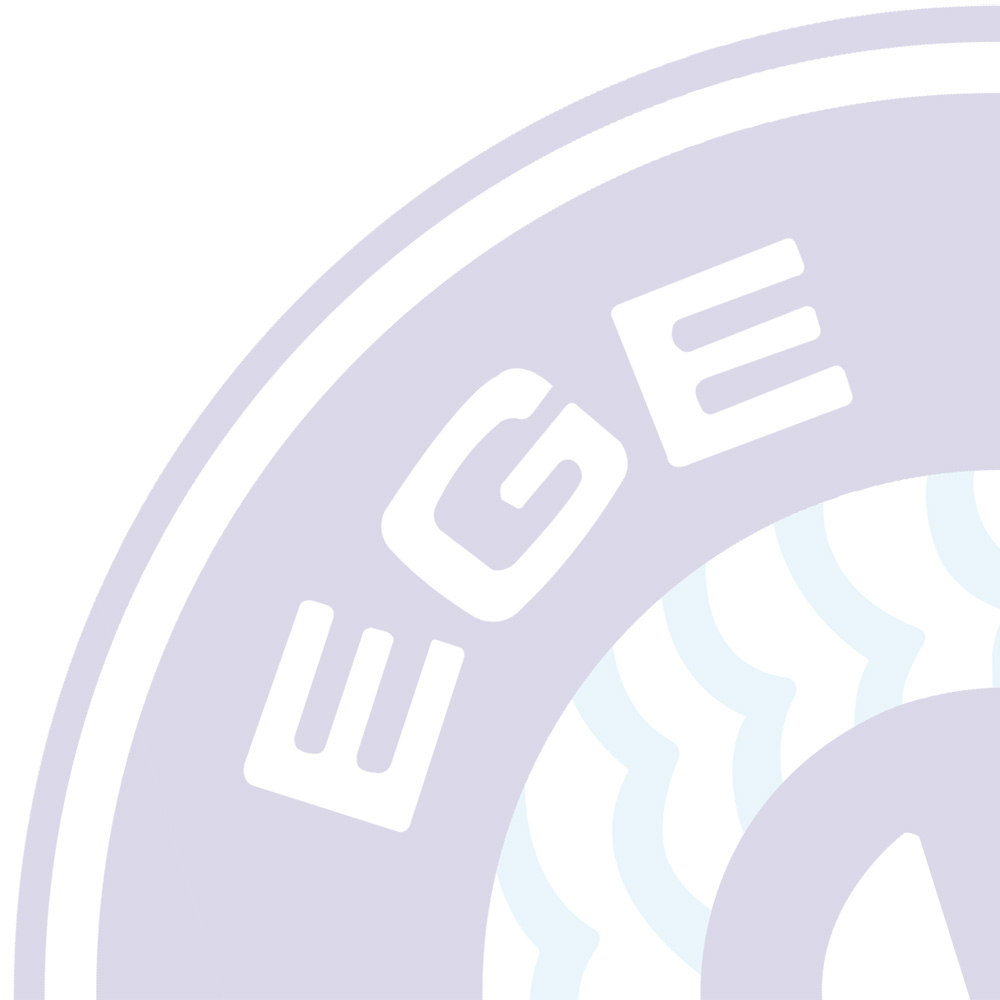  Sigorta fotokopisi (Genel sağlık, sorumluluk, kaza sigortası) Vize veya Yeşil veya Gri pasaport fotokopisi  E-devlet öğrenci belgesi Hibe Sözleşmesi:  ….. / ….. / ….. 	 Bilgi Notu ve Beyanname TeslimiSTAJ SONA ERDİKTEN SONRA TAMAMLANACAK BELGELER: Confirmation of Traineeship Period  LA After The Mobility YKK Onaylı Akademik Tanınma belgesi   Beneficiary Module - Çevrimiçi AB Anketi  Staj zorunlu ise stajın işlendiğini kanıtlayan transkript belgesi